ÖĞRENCİ BİLGİLERİAtatürk Üniversitesi Sağlık Bilimleri Enstitüsü Yönetim Kurulu’nun  ve  sayılı kararıyla oluşturulan doktora yeterlik sınav jürisi, yukarıda kimliği yazılı öğrenciyi  tarihinde,    saatleri arası yazılı sınava,  saatleri arası sözlü sınava tabi tutmuştur. DEĞERLENDİRME VE SONUÇ:Yapılan değerlendirmede aday yazılı sınavdan       ve sözlü sınavdan   puan almış olup; sınav sonunda Eki:Bu belge yazılı / sözlü sınav soruları ve cevapları ile birlikte Enstitü Müdürlüğüne teslim edilecektir.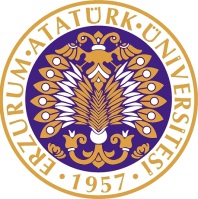 T.C.ATATÜRK ÜNİVERSİTESİ REKTÖRLÜĞÜSağlık Bilimleri Enstitüsü MüdürlüğüDOKTORA YETERLİK SINAVI TUTANAĞI(FORM: 13)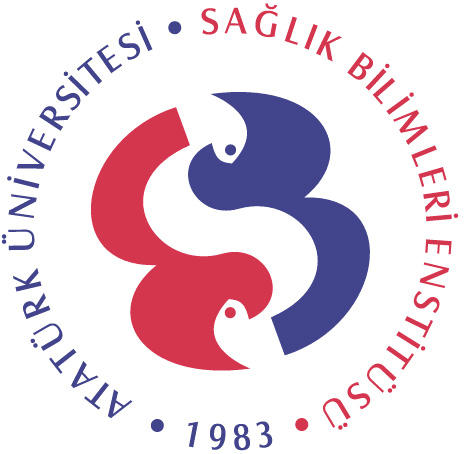 Adı ve Soyadı:    Fakülte / Y.Okul:Öğrenci No:    Anabilim dalı:Danışmanı: BAŞARILI olduğuna BAŞARILI olduğuna BAŞARISIZ olduğuna BAŞARISIZ olduğuna OY BİRLİĞİ OY BİRLİĞİ OY ÇOKLUĞU ile karar verilmiştir. OY ÇOKLUĞU ile karar verilmiştir.Yeterlik Sınav Jürisi  Unvanı, Adı Soyadı  Unvanı, Adı SoyadıİmzaİmzaBaşkan::………………………………Üye::………………………………Üye::………………………………Üye::………………………………Üye::………………………………